Curriculum vitae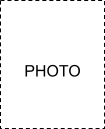 The company guarantees information confidentiality. We will not use your personal data for other purposes, except for mutually beneficial cooperation.Date 	Job opening you are interested inJob opening you are interested inJob opening you are interested inJob opening you are interested inJob opening you are interested inHow did you find out about our company?(Job opening, advertising, article on the internet, friend’s recommendation, etc.)How did you find out about our company?(Job opening, advertising, article on the internet, friend’s recommendation, etc.)How did you find out about our company?(Job opening, advertising, article on the internet, friend’s recommendation, etc.)How did you find out about our company?(Job opening, advertising, article on the internet, friend’s recommendation, etc.)How did you find out about our company?(Job opening, advertising, article on the internet, friend’s recommendation, etc.)Personal detailsPersonal detailsPersonal detailsPersonal detailsPersonal detailsFirst and Last nameDate of birthCountry of citizenshipContact informationContact informationContact informationContact informationContact informationMobile phone numberE-mailMessenger (Telegram, Viber, WhatsApp,etc.)LinkedInProjects link (GitHub)EducationEducationEducationEducationEducationAdditional education(Certificates, courses, seminars, trainings, internships, etc.)Additional education(Certificates, courses, seminars, trainings, internships, etc.)Additional education(Certificates, courses, seminars, trainings, internships, etc.)Additional education(Certificates, courses, seminars, trainings, internships, etc.)Additional education(Certificates, courses, seminars, trainings, internships, etc.)Foreign languagesForeign languagesForeign languagesForeign languagesForeign languagesLevelLevelLevelLevelEnglishGermanOthersProfessional skills (technologies and programming languages)Professional skills (technologies and programming languages)Professional skills (technologies and programming languages)Professional skills (technologies and programming languages)Professional skills (technologies and programming languages)Programming languages andtechnologiesLevelLevelLevelLevelProgramming languages andtechnologiesJuniorMiddleSeniorExpert/ArchitectProfessional experienceProfessional experienceProfessional experienceProfessional experienceProfessional experienceProfessional experienceProfessional experiencePeriodCompanyJob titleJob descriptionJob descriptionJob descriptionJob descriptionAdditional information(Hobbies, interests, personal qualities, etc.)Additional information(Hobbies, interests, personal qualities, etc.)Additional information(Hobbies, interests, personal qualities, etc.)Additional information(Hobbies, interests, personal qualities, etc.)Additional information(Hobbies, interests, personal qualities, etc.)Additional information(Hobbies, interests, personal qualities, etc.)Additional information(Hobbies, interests, personal qualities, etc.)Are you ready to relocate/business trips?Are you ready to relocate/business trips?Are you ready to relocate/business trips?Are you ready to relocate/business trips?Are you ready to relocate/business trips?Are you ready to relocate/business trips?Are you ready to relocate/business trips?